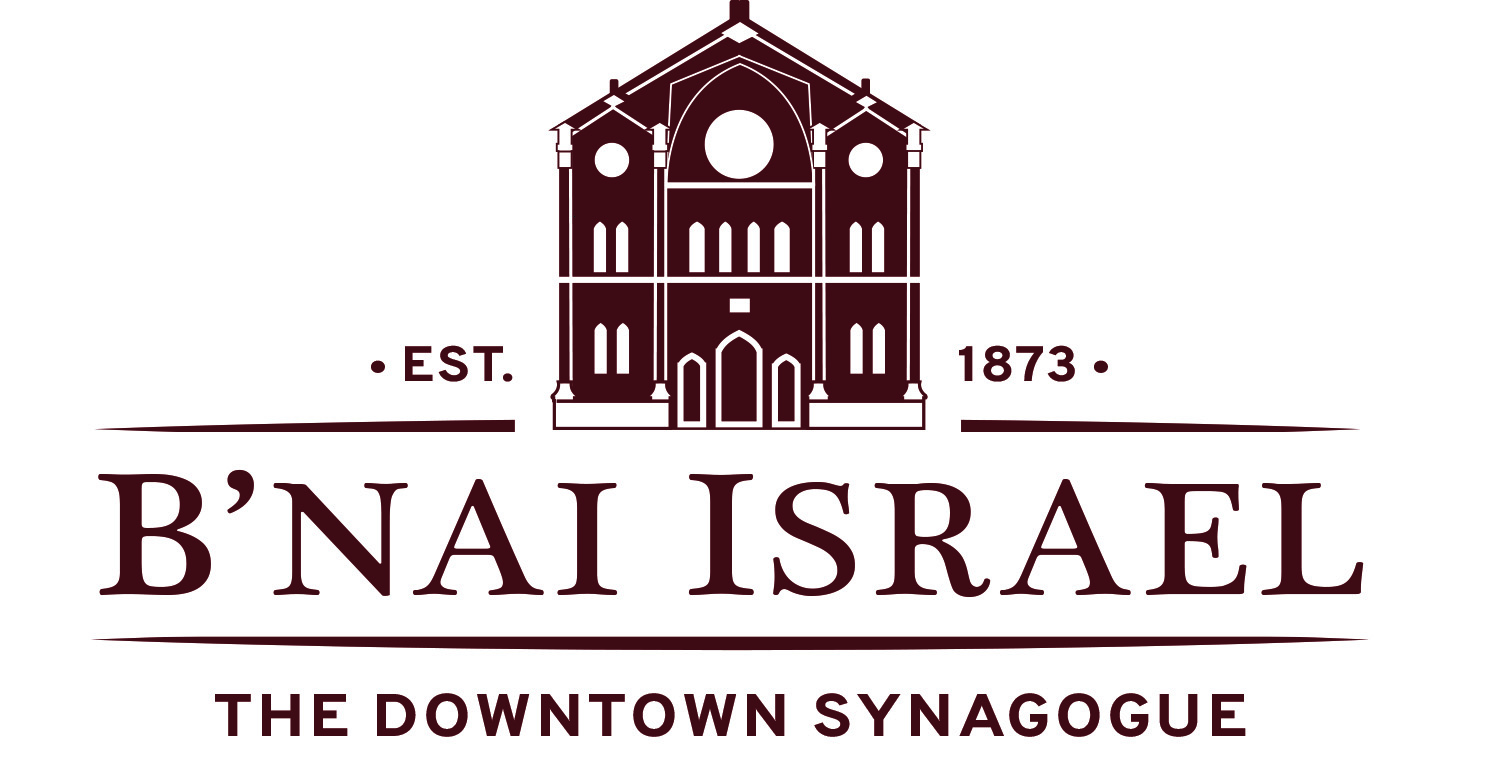 Please choose a membership category and fill out the back of this form with your biographic information *forms and payment can also be completed online at www.JewishDowntown.org SERVICES OF B’NAI ISRAEL RABBIB’nai Israel's rabbi is available for a full range of life cycle- and other services for synagogue members. These services include but are not limited to pastoral counseling, bris and baby-namings, Bar and Bat Mitzvahs, weddings, hospital visits, and bereavement services.SPECIAL MEMBERSHIP DISCOUNTS                                  Reduced rental rates for synagogue and museum spaceSpecial negotiated rates with vendors including the MAC Fitness Center, 1840’s Ballroom, Pier 5 Hotel, Fairfield Inn, Holiday Inn ExpressHIGH HOLIDAY SEATSMembers have a choice of preferred seating in our historic and breathtaking sanctuary. Children's services are also provided and babysitting will be available for those who would like to take advantage.PROGRAMS FOR ALL AGES & STAGESRegular Shabbat, Sunday morning, and holiday services and programsAdult education classesBIYA – B’nai Israel Young Adults monthly Shabbat dinners and programs.Family programs including Tot Shabbat and holiday servicesWeekly Kiddush ReceptionLloyd Street Society MembershipIn honor of the immense Jewish history contained on just one street. This category helps support the work of our holy congregation. Includes High Holiday seats for all of primary member’s immediate family at no extra charge.Lloyd Street Society MembershipIn honor of the immense Jewish history contained on just one street. This category helps support the work of our holy congregation. Includes High Holiday seats for all of primary member’s immediate family at no extra charge.Lloyd Street Society MembershipIn honor of the immense Jewish history contained on just one street. This category helps support the work of our holy congregation. Includes High Holiday seats for all of primary member’s immediate family at no extra charge.$3,600/year1873 Society MembershipNamed for the year we were incorporated, these members support 100% of our operating costs in a fair share per member unit model.Includes 3 High Holiday seats at no extra charge.1873 Society MembershipNamed for the year we were incorporated, these members support 100% of our operating costs in a fair share per member unit model.Includes 3 High Holiday seats at no extra charge.1873 Society MembershipNamed for the year we were incorporated, these members support 100% of our operating costs in a fair share per member unit model.Includes 3 High Holiday seats at no extra charge.$1,873/yearSustaining Family MembershipThe dues for this membership level sustain 70% of the synagogue’s operating budget in a fair share per member unit model.Includes 2 High Holiday seats at no extra charge.Sustaining Family MembershipThe dues for this membership level sustain 70% of the synagogue’s operating budget in a fair share per member unit model.Includes 2 High Holiday seats at no extra charge.Sustaining Family MembershipThe dues for this membership level sustain 70% of the synagogue’s operating budget in a fair share per member unit model.Includes 2 High Holiday seats at no extra charge.$1,260/yearBasic Family MembershipBasic Family MembershipBasic Family Membership$685/yearSustaining Single MembershipThe dues for this membership level sustain 70% of the synagogue’s operating budget in a fair share per member unit model.Includes 1 High Holiday seat at no extra charge.Sustaining Single MembershipThe dues for this membership level sustain 70% of the synagogue’s operating budget in a fair share per member unit model.Includes 1 High Holiday seat at no extra charge.Sustaining Single MembershipThe dues for this membership level sustain 70% of the synagogue’s operating budget in a fair share per member unit model.Includes 1 High Holiday seat at no extra charge.$790/yearBasic Single MembershipBasic Single MembershipBasic Single Membership$395/yearAssociate MembershipFor individuals who are full-time members of another congregation but wish to support the work and religious life of B’nai IsraelAssociate MembershipFor individuals who are full-time members of another congregation but wish to support the work and religious life of B’nai IsraelStudent MembershipFor individual full-time students not receiving stipends. If selecting this option, please write in the name of your college/ university here: ______Includes 1 High Holiday seat at no extra chargeAlumni MembershipFor individuals who were once members of B'nai Israel and have since moved from Baltimore, but wish to maintain a relationship with B'nai Israel and support our work.       $190/yearPrimary AdultPrimary AdultEnglish NameHebrew Name                                                       Ben/BatMailing AddressEmail AddressHome PhoneCell PhoneNames of ChildrenSecondary AdultSecondary AdultSecondary AdultEnglish NameHebrew Name                                                       Ben/Bat                                                       Ben/BatMailing AddressEmail AddressHome PhoneCell PhoneNames of ChildrenYahrzeit 1Yahrzeit 1Yahrzeit 1English NameEnglish NameHebrew NameHebrew NameEnglish Date of DeathEnglish Date of DeathDeath Occurred Death Occurred Before Sunset                 After Sunset                   UnknownRelationship to MemberEx: Brother of Chaim LevingerRelationship to MemberEx: Brother of Chaim Levinger                                               ofYahrzeit 2Yahrzeit 2English NameHebrew NameEnglish Date of DeathDeath Occurred Before Sunset                 After Sunset                   UnknownRelationship to MemberEx: Brother of Chaim Levinger                                               of